Теоретическая подготовка водителей категории(В С)гр 1.3 на 17.04.2020(3 часа)22. Перевозка людей22.1. Перевозка людей в кузове грузового автомобиля должна осуществляться водителями, имеющими водительское удостоверение на право управления транспортным средством категории "C" или подкатегории "C1" в течение 3 и более лет.(в ред. Постановления Правительства РФ от 24.10.2014 N 1097)В случае перевозки людей в кузове грузового автомобиля в количестве более 8, но не более 16 человек, включая пассажиров в кабине, требуется также наличие в водительском удостоверении разрешающей отметки, подтверждающей наличие права управления транспортным средством категории "D" или подкатегории "D1", в случае перевозки более 16 человек, включая пассажиров в кабине, - категории "D".(в ред. Постановления Правительства РФ от 24.10.2014 N 1097)Примечание. Допуск военных водителей к перевозке людей на грузовых автомобилях осуществляется в установленном порядке.22.2. Перевозка людей в кузове грузового автомобиля с бортовой платформой разрешается, если он оборудован в соответствии с Основными положениями, при этом перевозка детей не допускается.(в ред. Постановления Правительства РФ от 16.02.2008 N 84)22.2(1). Перевозка людей на мотоцикле должна осуществляться водителем, имеющим водительское удостоверение на право управления транспортными средствами категории "A" или подкатегории "A1" в течение 2 и более лет, перевозка людей на мопеде должна осуществляться водителем, имеющим водительское удостоверение на право управления транспортными средствами любой категории или подкатегории в течение 2 и более лет.(п. 22.2(1) введен Постановлением Правительства РФ от 24.03.2017 N 333)22.3. Число перевозимых людей в кузове грузового автомобиля, а также салоне автобуса, осуществляющего перевозку на междугородном, горном, туристическом или экскурсионном маршруте, и при организованной перевозке группы детей не должно превышать количества оборудованных для сидения мест.(в ред. Постановления Правительства РФ от 24.01.2001 N 67)22.4. Перед поездкой водитель грузового автомобиля должен проинструктировать пассажиров о порядке посадки, высадки и размещения в кузове.Начинать движение можно только убедившись, что условия безопасной перевозки пассажиров обеспечены.22.5. Проезд в кузове грузового автомобиля с бортовой платформой, не оборудованной для перевозки людей, разрешается только лицам, сопровождающим груз или следующим за его получением, при условии, что они обеспечены местом для сидения, расположенным ниже уровня бортов.22.6. Организованная перевозка группы детей должна осуществляться в соответствии с настоящими Правилами, а также правилами, утверждаемыми Правительством Российской Федерации, в автобусе, обозначенном опознавательными знаками "Перевозка детей".(п. 22.6 в ред. Постановления Правительства РФ от 17.12.2013 N 1176)22.7. Водитель обязан осуществлять посадку и высадку пассажиров только после полной остановки транспортного средства, а начинать движение только с закрытыми дверями и не открывать их до полной остановки.22.8. Запрещается перевозить людей:вне кабины автомобиля (кроме случаев перевозки людей в кузове грузового автомобиля с бортовой платформой или в кузове-фургоне), трактора, других самоходных машин, на грузовом прицепе, в прицепе-даче, в кузове грузового мотоцикла и вне предусмотренных конструкцией мотоцикла мест для сидения;сверх количества, предусмотренного технической характеристикой транспортного средства.(в ред. Постановления Правительства РФ от 14.12.2005 N 767)Абзац исключен. - Постановление Правительства РФ от 14.12.2005 N 767.22.9. Перевозка детей в возрасте младше 7 лет в легковом автомобиле и кабине грузового автомобиля, конструкцией которых предусмотрены ремни безопасности либо ремни безопасности и детская удерживающая система ISOFIX <*>, должна осуществляться с использованием детских удерживающих систем (устройств), соответствующих весу и росту ребенка.--------------------------------<*> Наименование детской удерживающей системы ISOFIX приведено в соответствии с Техническим регламентом Таможенного союза ТР РС 018/2011 "О безопасности колесных транспортных средств".Перевозка детей в возрасте от 7 до 11 лет (включительно) в легковом автомобиле и кабине грузового автомобиля, конструкцией которых предусмотрены ремни безопасности либо ремни безопасности и детская удерживающая система ISOFIX, должна осуществляться с использованием детских удерживающих систем (устройств), соответствующих весу и росту ребенка, или с использованием ремней безопасности, а на переднем сиденье легкового автомобиля - только с использованием детских удерживающих систем (устройств), соответствующих весу и росту ребенка.Установка в легковом автомобиле и кабине грузового автомобиля детских удерживающих систем (устройств) и размещение в них детей должны осуществляться в соответствии с руководством по эксплуатации указанных систем (устройств).Запрещается перевозить детей в возрасте младше 12 лет на заднем сиденье мотоцикла.(п. 22.9 в ред. Постановления Правительства РФ от 28.06.2017 N 761)23. Перевозка грузов23.1. Масса перевозимого груза и распределение нагрузки по осям не должны превышать величин, установленных предприятием-изготовителем для данного транспортного средства.23.2. Перед началом и во время движения водитель обязан контролировать размещение, крепление и состояние груза во избежание его падения, создания помех для движения.23.3. Перевозка груза допускается при условии, что он:не ограничивает водителю обзор;не затрудняет управление и не нарушает устойчивость транспортного средства;не закрывает внешние световые приборы и световозвращатели, регистрационные и опознавательные знаки, а также не препятствует восприятию сигналов, подаваемых рукой;не создает шум, не пылит, не загрязняет дорогу и окружающую среду.Если состояние и размещение груза не удовлетворяют указанным требованиям, водитель обязан принять меры к устранению нарушений перечисленных правил перевозки либо прекратить дальнейшее движение.23.4. Груз, выступающий за габариты транспортного средства спереди и сзади более чем на 1 м или сбоку более чем на 0,4 м от внешнего края габаритного огня, должен быть обозначен опознавательными знаками "Крупногабаритный груз", а в темное время суток и в условиях недостаточной видимости, кроме того, спереди - фонарем или световозвращателем белого цвета, сзади - фонарем или световозвращателем красного цвета.23.5. Движение тяжеловесного и (или) крупногабаритного транспортного средства, а также транспортного средства, осуществляющего перевозки опасных грузов, осуществляется с учетом требований Федерального закона "Об автомобильных дорогах и о дорожной деятельности в Российской Федерации и о внесении изменений в отдельные законодательные акты Российской Федерации".(в ред. Постановления Правительства РФ от 26.03.2020 N 341)Международные автомобильные перевозки осуществляются в соответствии с требованиями к транспортным средствам и правилами перевозки, установленными международными договорами Российской Федерации.Решение тематических задач по теме: перевозка людей и грузов.Вопрос 1Разрешено ли перевозить людей в прицепе-даче? 1.Разрешено 2.Разрешено при наличии мест для сидения пассажиров 3.Запрещено
Вопрос 2При приближении к остановившемуся транспортному средству с включенной аварийной сигнализацией, которое имеет опознавательные знаки «Перевозка детей», водитель должен: 1.Снизить скорость 2.При необходимости остановиться и пропустить детей 3.Осуществить все перечисленные действияВопрос 3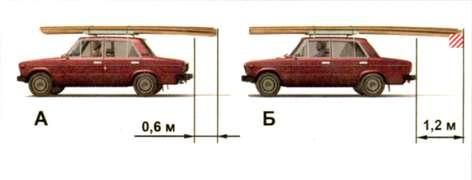 На каком рисунке изображён автомобиль, водитель которого не нарушает правил перевозки грузов? 1.Только на А 2.Только на Б 3.На обоих
Вопрос 4Какие из перечисленных требований являются обязательными при перевозке детей? 1.Запрещается перевозка детей до 12-летнего возраста на переднем сиденье легкового автомобиля без использования детских удерживающих устройств 2.Запрещается перевозка детей до 12-летнего возраста на заднем сиденье мотоцикла 3.Оба требования являются обязательными
Вопрос 5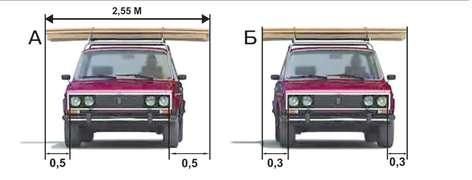 На каком рисунке изображён автомобиль, водитель которого нарушает правила перевозки грузов? 1.Только на А 2.Только на Б 3.На обоих
Вопрос 6Перевозка груза запрещена, если он: 1.Выступает более чем на 1 м за габариты транспортного средства спереди или сзади 2.Закрывает внешние световые приборы, световозвращатели, регистрационные и опознавательные знаки 3.Установлен на сиденье для пассажиров
Вопрос 7Разрешена ли перевозка детей до 12-летнего возраста на переднем сиденье легкового автомобиля? 1.Разрешена 2.Разрешена только на руках у взрослых 3.Разрешена только с использованием детских удерживающих устройств 4.ЗапрещенаЗадание: учить пдд по теме перевозка людей грузов.Решить тестовое залание.Ответить до 20.04.2020выслать на WhatsApp или Viber тел.89082004500 Жуков Л.А., на эл.почту ieliena.zhukova.64@mail.ru 